PREMIERY W KWIETNIU NA FOXW kwietniu na FOX z odległych zakątków galaktyki przyleci kapitan Ed Mercer, aby przedstawić widzom sprawozdanie ze swoich kosmicznych wojaży w 2. sezonie serialu Orville. Do tego po przerwie na antenę powracają ratownicy z 9-1-1! Wszyscy spragnieni nowych filmów będą mogli delektować się takimi produkcjami jak: Constantine, Contagion - Epidemia strachu czy Kocha, lubi, szanuje.ORVILLE, sezon 2ORVILLE, season 2(14 odcinków po 60 minut)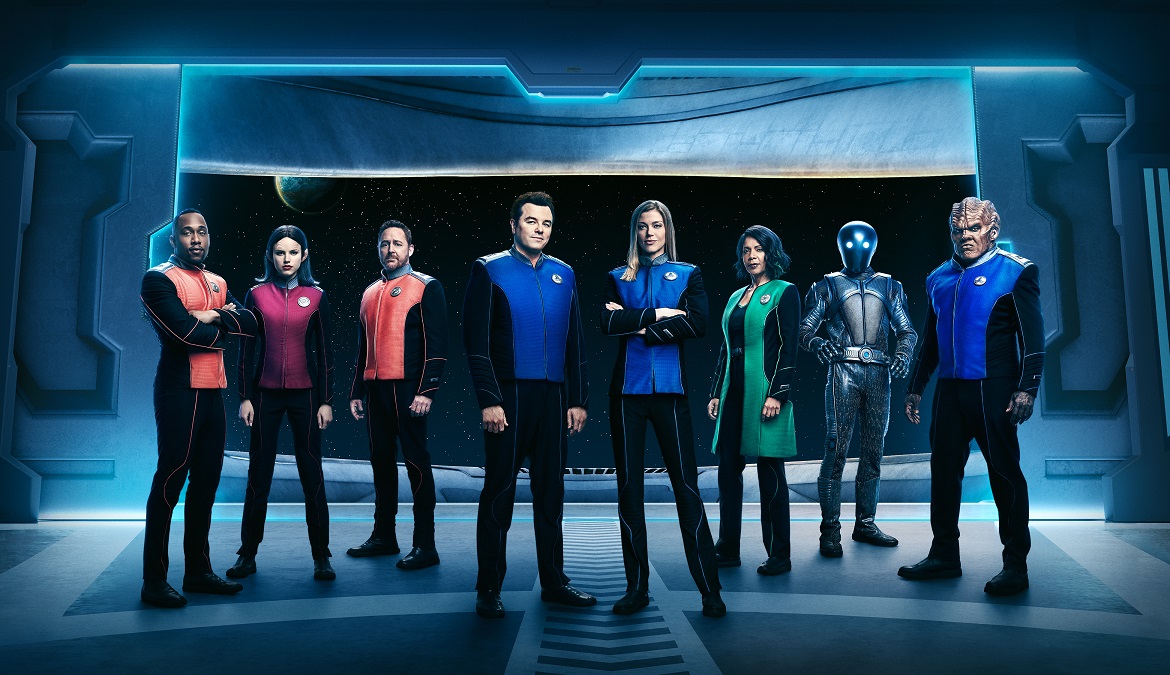 © 2018 Twentieth Century Fox Film Corporation.  All rights reserved.PREMIERA: PONIEDZIAŁEK 29 KWIETNIA O GODZ. 21:05 Emisja poniedziałki o 21:05 PO RAZ PIERWSZY W POLSCE TYLKO NA FOX!Kosmiczny serial przygodowy stworzony przez Setha MacFarlane'a powraca w drugim sezonie, aby zabrać widzów w podróż do kolejnych nowych światów. Akcja toczy się 400 lat w przyszłości na pokładzie statku badawczego USS Orville. Jego załoga, złożona zarówno z ludzi, jak i z obcych, mierzy się z wyzwaniami czyhającymi w kosmosie oraz problemami codziennego życia.W pierwszym sezonie Unia Planetarna awansowała Eda Mercera na kapitana statku badawczego U.S.S. Orville. Jego entuzjazm związany z objęciem nowego stanowiska został szybko ostudzony, gdy okazało się, że na pierwszego oficera przydzielono jego byłą żonę, Kelly Grayson (Adrianne Palicki).  W drugim sezonie relacja Eda i Kelly obierze nowy kurs, podczas gdy załoga promu spotka się niewidzianymi do tej pory kosmitami, stawi czoła starym wrogom oraz nawiąże kontakt z nową cywilizacją. Nowe przygody rozpoczną się od wycieczki załogi Orville na planetę Moclus, gdzie ma odbyć się coroczna ceremonia oddawania… moczu, w której bierze udział cała męska cześć populacji planety. Przy okazji będzie to też dobra okazja, żeby załoga zapoznała się z porucznik Janel Tyler (Michaela McManus), która dołączyła do załogi jako nowy kartograf.Byłem dumny z tego, co pokazaliśmy w pierwszym sezonie. Jednak mogę powiedzieć, że ten sezon jest dużym krokiem naprzód w porównaniu do poprzedniego. Nie tylko budżet jest większy, ale również mamy więcej charakteryzacji, lepsze efekty specjalne. Myślę, że zaskoczymy widzów rozmachem – tłumaczył w jednym z wywiadów Seth MacFarlane.Jakie jeszcze przygody spotkają załogę U.S.S. Orville? Dowiemy się już 29 kwietnia o godz. 21:05 tylko na FOX!POWRÓT PO PRZERWIE9-1-1, sezon 29-1-1, season 2(18 odcinków po 60 minut)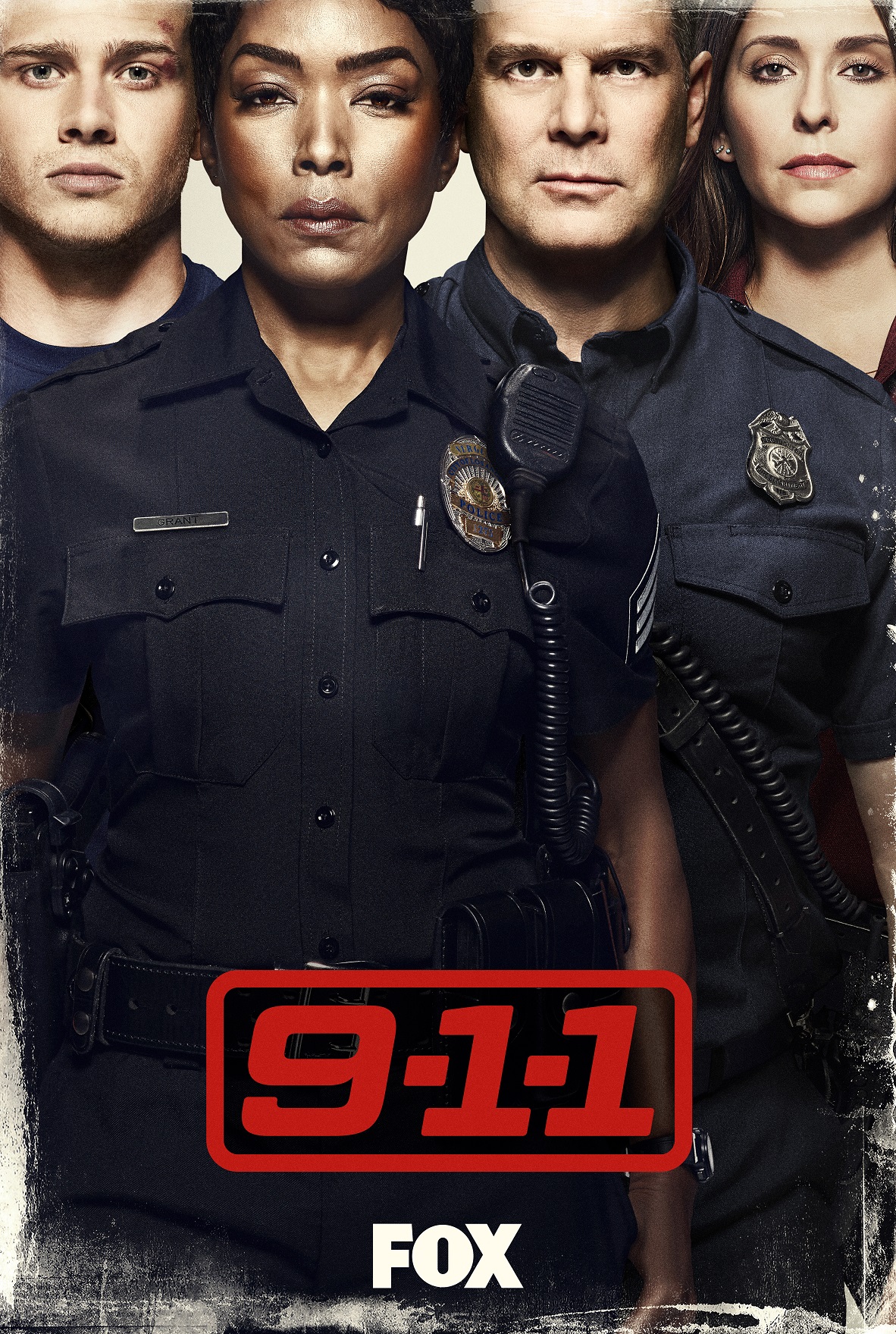 © 2018-2019 Fox and its related entities.  All rights reserved.PREMIERA: WTOREK 2 KWIETNIA O GODZ. 22:00 Emisja wtorki o 22:00 PO RAZ PIERWSZY W POLSCE TYLKO NA FOX!NOWE FILMY NA FOXCONSTANTINESOBOTA 6 KWIETNIA O GODZ. 20:10WTOREK 9 KWIETNIA O GODZ. 22:55CONTAGION – EPIDEMIA STRACHUSOBOTA 13 KWIETNIA O GODZ. 20:10WTOREK 16 KWIETNIA O GODZ. 22:55KOCHA, LUBI, SZANUJESOBOTA 20 KWIETNIA O GODZ. 20:10PONIEDZIAŁEK 22 KWIETNIA O GODZ. 18:45FILMOWA WIELKANOC NA FOXSOBOTA 20 KWIETNIAKRÓLEWNA ŚNIEŻKA I ŁOWCA O GODZ. 17:35KOCHA, LUBI, SZANUJE O GODZ. 20:10PARK JURAJSKI O GODZ. 22:30NIEDZIELA 21 KWIETNIAPARK JURAJSKI O GODZ. 14:15ZAGINIONY ŚWIAT: JURRASIC PARK O GODZ. 16:45PARK JURAJSKI III O GODZ. 19:15GLADIATOR O GODZ. 21:05PONIEDZIAŁEK 22 KWIETNIAZAGINIONY ŚWIAT: JURRASIC PARK O GODZ. 13:25ROBIN HOOD O GODZ. 15:55KOCHA, LUBI, SZABUJE O GODZ. 18:45KRÓLEWNA ŚNIEŻKA I ŁOWCA O GODZ. 22:00Kontakt prasowy:Izabella Siurdyna PR ManagerFOX Networks Grouptel. (+48 22) 378 27 94tel. kom. +48 697 222 296e-mail: izabella.siurdyna@fox.com